درجات الاختبار الشفهي لمادة ................  للفصل الدراسي ........  للعام الدراسي    ١٤ -   ١٤هـ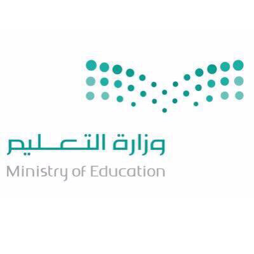 AverageFinalTotal= 20Total= 10Final weekFinal weekFinal weekFinal weekTotal= 10Average of two short quizzesAverage of two short quizzesAverage of two short quizzesAverage of two short quizzesNameAverageFinalTotal= 20Total= 10Listening= 5Speaking= 5Speaking= 5Speaking= 5Total= 10Listening= 5Speaking= 5Speaking= 5Speaking= 5NameAverageFinalTotal= 20Total= 10Listening= 5FluencyPronunciationIdeaTotal= 10Listening= 5FluencyPronunciationIdeaName